July 26, 2017									In Re:	C-2017-2589346(SEE ATTACHED LIST)West Goshen Township v. Sunoco Pipeline L.P.Violation and Breach of Settlement AgreementHearing Notice	This is to inform you that a hearing on the above-captioned case will be held as follows:Type:		Further HearingDate: 		Wednesday, April 25, 2018		Thursday, April 26, 2018Time:		10:00 a.m. each dayLocation:	Hearing Room 2Plaza LevelCommonwealth Keystone Building400 North StreetHarrisburg, PA  17120Presiding:	Administrative Law Judge Elizabeth H. BarnesPO Box 3265Harrisburg, PA  17105-3265Phone:	717.787.1399Fax:	717.787.0481	Attention:  You may lose the case if you do not come to this hearing and present facts on the issues raised.	You must serve the Presiding Officer with a copy of ANY document you file in this case.	If you intend to file exhibits, 2 copies of all hearing exhibits to be presented into evidence must be submitted to the reporter.  An additional copy must be furnished to the Presiding Officer.  A copy must also be provided to each party of record.	Individuals representing themselves are not required to be represented by an attorney.  All others (corporation, partnership, association, trust or governmental agency or subdivision) must be represented by an attorney.  An attorney representing you should file a Notice of Appearance before the scheduled hearing date.	If you are a person with a disability, and you wish to attend the hearing, we may be able to make arrangements for your special needs.  Please call the scheduling office at the Public Utility Commission at least five (5) business days prior to your hearing to submit your request.	If you require an interpreter to participate in the hearings, we will make every reasonable effort to have an interpreter present.  Please call the scheduling office at the Public Utility Commission at least ten (10) business days prior to your hearing to submit your request.Scheduling Office:  717.787.1399AT&T Relay Service number for persons who are deaf or hearing-impaired:  1.800.654.5988c:	ALJ Barnes	Dawn Reitenbach	Calendar File	File RoomC-2017-2589346 - WEST GOSHEN TOWNSHIP v. SUNOCO PIPELINE L.P.(Revised 7/10/2017)DOUGLAS WAYNE ESQUIREHIGH SWARTZ LLP116 EAST COURT STREETDOYLESTOWN PA  18901215.345.8888Accepts e-Service(Representing West Goshen Township)DAVID J BROOMAN ESQUIREHIGH SWARTZ LLP40 EAST AIRY STREETNORRISTOWN PA  19404610.275.0700(Representing West Goshen Township)FRANK TAMULONIS ESQUIRECHRISTOPHER A LEWIS ESQUIREMICHAEL MONTALBANO ESQUIREBLANK ROME LLPONE LOGAN SQUARE130 N 18TH STREETPHILADELPHIA PA 19103215.569.5725Accepts e-Service(Representing Sunoco Pipeline LP)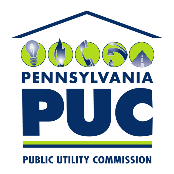  PUBLIC UTILITY COMMISSIONOffice of Administrative Law JudgeP.O. IN REPLY PLEASE REFER TO OUR FILE